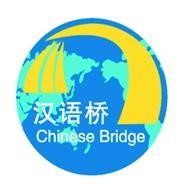 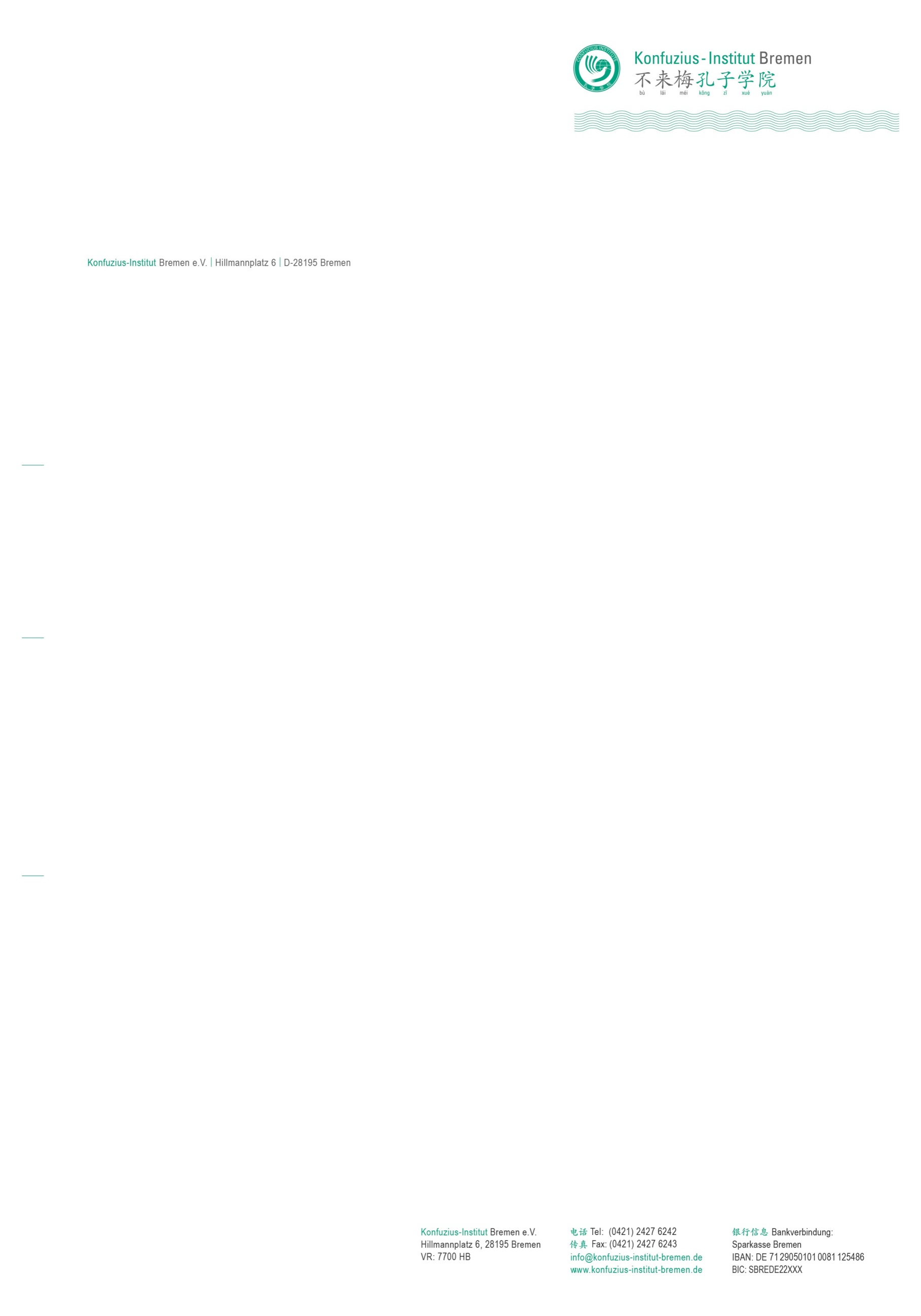 12. Chinese Bridge-Wettbewerb für Schülerinnen und SchülerDeutschlandfinaleSamstag, 15. Juni 2019 in Bremen第十二届“汉语桥”世界中学生中文比赛德国赛区决赛Anmeldeformular 报名表请打印后签名，贴证件照贴证件照于2019年4 月2 日前发至: Bitte drucken Sie das ausgefüllte Formular aus, unterzeichnen Sie es eigenhändig und kleben Sie ein Passfoto auf. Schicken Sie Ihre Anmeldung per Post oder E-Mail bis zum 2. April 2019 an: Konfuzius-Institut Hamburgz. H. Zou LanMax-Brauer-Allee 6022765 Hamburg Telefon: +49 (40) 4 28 38-71 69 Fax: +49 (40) 4 28 38-71 47 E-Mail: lan.zou@konfuzius-institut-hamburg.de姓名Name, Vorname中文Chin.国籍Staatsan- gehörigkeit国籍Staatsan- gehörigkeit照片Foto姓名Name, Vorname德文Deutsch性别Geschlecht性别Geschlecht照片Foto出生年月及出生地Geburtsdatum und -ort开始学汉语年月Chinesisch-unterricht seit…开始学汉语年月Chinesisch-unterricht seit…照片Foto就读学校Name der Schule通讯地址Anschrift电话Tel./Handy通讯地址Anschrift电邮E-Mail通讯地址Anschrift传真Fax开户银行Bankverbindung(für die Reise-Kostenerstattung)账户Kontoinhaber账户Kontoinhaber账号Kontonummer账号Kontonummer账号Kontonummer银行代码BLZ银行名称Name der Bank开户银行Bankverbindung(für die Reise-Kostenerstattung)汉语能力自我评价Selbst-einschätzung der Chinesisch-kenntnisse听力Hörverstehen听力Hörverstehen   会话Sprechen   会话Sprechen阅读Lesen写作Schreiben翻译Übersetzen汉语能力自我评价Selbst-einschätzung der Chinesisch-kenntnisse中国文化技能KulturelleDarbietung(max. 5 min.)Bitte den genauen Titel in Deutsch und Chinesisch angeben关于中国或汉语学习有关的讲座题目Thema des chinabezogenen Vortrags (Vortragsdauer max. 3 min.)Bitte den genauen Titel in Deutsch und Chinesisch angeben.关于中国或汉语学习有关的讲座题目Thema des chinabezogenen Vortrags (Vortragsdauer max. 3 min.)Bitte den genauen Titel in Deutsch und Chinesisch angeben.简历Lebenslauf所在学校教师推荐Empfehlung des/r Lehrer/in监护人签名Unterschrift des/r Erziehungs-berechtigten